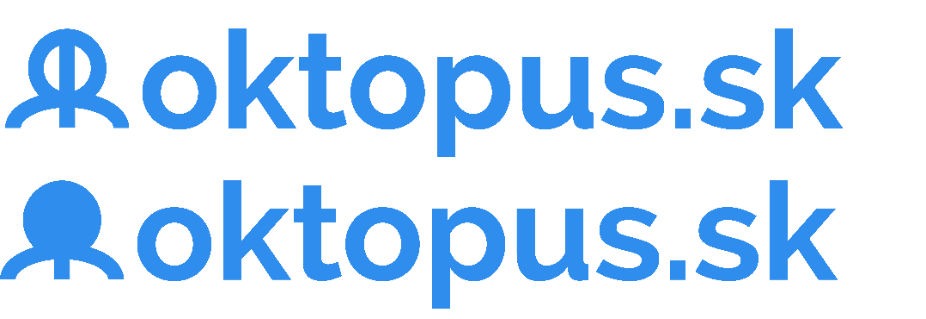 Súhlas dotknutej osoby/v zmysle § 11 zákona č. 18/2018 Z. z.o ochrane osobných údajov a o zmene a doplnení niektorých zákonov/Svojím podpisom udeľujem svoj súhlas spoločnosti Róbert Sloboda – oktopus so sídlom Mlynské Nivy 80A, 82105 Bratislava, IČO: 51967723 s použitím mojich horeuvedených osobných údajov na interné účely spoločnosti a pre účtovníctvo.Spracúvanie osobných údajov sa riadi zákonom Slovenskej republiky č. 18/2018 Z. z. o ochrane osobných údajov v znení neskorších predpisov, ktorý najmä v § 28 a nasledujúcich upravuje práva dotknutej osoby v oblasti ochrany osobných údajov.  V Bratislave dňa __________________				_______________________________
								podpis dotknutej osobyOsobný formulárOsobný formulárTitulMenoPriezviskoAdresaAdresaUlica, čísloPSČ, mestoTelefónEmailKurzJazykDátum začatia kurzu